О внесении изменений в постановление администрации г. Канска от 13.11.2014 № 1885В соответствии с Федеральным законом от 06.10.2003 № 131-ФЗ «Об общих принципах организации местного самоуправления в Российской Федерации», Решением Канского городского Совета депутатов от 27.04.2011 №17-107 «О Порядке принятия решений об установлении тарифов на услуги муниципальных предприятий и учреждений», постановлением администрации г. Канска от 19.10.2011 № 2003 «О Порядке регулирования тарифов на услуги муниципальных предприятий и учреждений», руководствуясь статьями 30, 35 Устава города Канска, ПОСТАНОВЛЯЮ:В постановление администрации г. Канска от 13.11.2014 № 1885 «Об утверждении тарифов на услуги Муниципального унитарного предприятия коммунального хозяйства г. Канск» (далее – Постановление) внести следующие изменения:Приложение № 3 к Постановлению изложить в новой редакции согласно приложению к настоящему постановлению.Ведущему специалисту Отдела культуры администрации г. Канска (Н.А. Нестеровой) разместить настоящее постановление на официальном сайте администрации города Канска в сети Интернет и опубликовать в официальном печатном издании «Канский вестник».Контроль за исполнением настоящего постановления возложить на заместителя главы города по экономике и финансам Е.Н. Лифанскую.Постановление вступает в силу со дня официального опубликования и распространяется на правоотношения, возникшие с 01.01.2021.Глава города Канска                                                                             А.М. БересневПриложение к постановлениюадминистрации г. Канскаот 26.02.2021 № 150Приложение № 3 к Постановлению администрации г. Канска                   от 13 ноября 2014 г. № 1885  Тарифы на услуги бань МУП КХ г. КанскНачальник отдела экономического развития и муниципального заказа администрации г. Канска                                                                          С.В. Юшина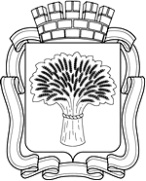 Российская ФедерацияАдминистрация города Канска
Красноярского краяПОСТАНОВЛЕНИЕРоссийская ФедерацияАдминистрация города Канска
Красноярского краяПОСТАНОВЛЕНИЕРоссийская ФедерацияАдминистрация города Канска
Красноярского краяПОСТАНОВЛЕНИЕРоссийская ФедерацияАдминистрация города Канска
Красноярского краяПОСТАНОВЛЕНИЕ26.02.2021№150№ п/пНаименование     услугиЕд. изм.Тариф, руб./ед.1Помывка в общем отделении1 чел./2часа170,002Помывка в душевом номере 1 чел./45 мин.250,003Помывка в номере с парильным отделением1 чел./час300,00